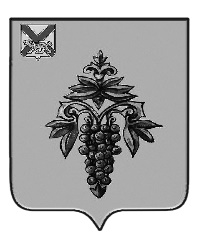 ДУМА ЧУГУЕВСКОГО МУНИЦИПАЛЬНОГО ОКРУГАР Е Ш Е Н И ЕПринято Думой Чугуевского муниципального округа«01» декабря 2023 годаСтатья 1. Внести изменения в Устав Чугуевского муниципального округа Приморского края следующие изменения (далее - Устав):1.1. Во втором предложении абзаца второго части 5 статьи 10 Устава слова «территориальной избирательной комиссией Чугуевского района» заменить словами «избирательной комиссией, организующей подготовку и проведение выборов в органы местного самоуправления, местного референдума».1.2. В абзаце четвертом части 2 статьи 11 Устава слова «территориальной избирательной комиссией Чугуевского района» заменить словами «избирательной комиссией, организующей подготовку и проведение выборов в органы местного самоуправления, местного референдума».1.3. В пункте 1 части 6 статьи 22 Устава слова «территориальной избирательной комиссией Чугуевского района» заменить словами «избирательной комиссией, организующей подготовку и проведение выборов в органы местного самоуправления, местного референдума».Статья 2. Настоящее решение вступает в силу после государственной регистрации со дня его официального опубликования.«04» декабря 2023 года№ 542 – НПА О внесении изменений в Устав Чугуевского муниципального округа Приморского краяО внесении изменений в Устав Чугуевского муниципального округа Приморского краяГлава Чугуевского муниципального округаР.Ю. Деменев